Name:	____________				Class: _______MYPLATE CROSSWORD PUZZLE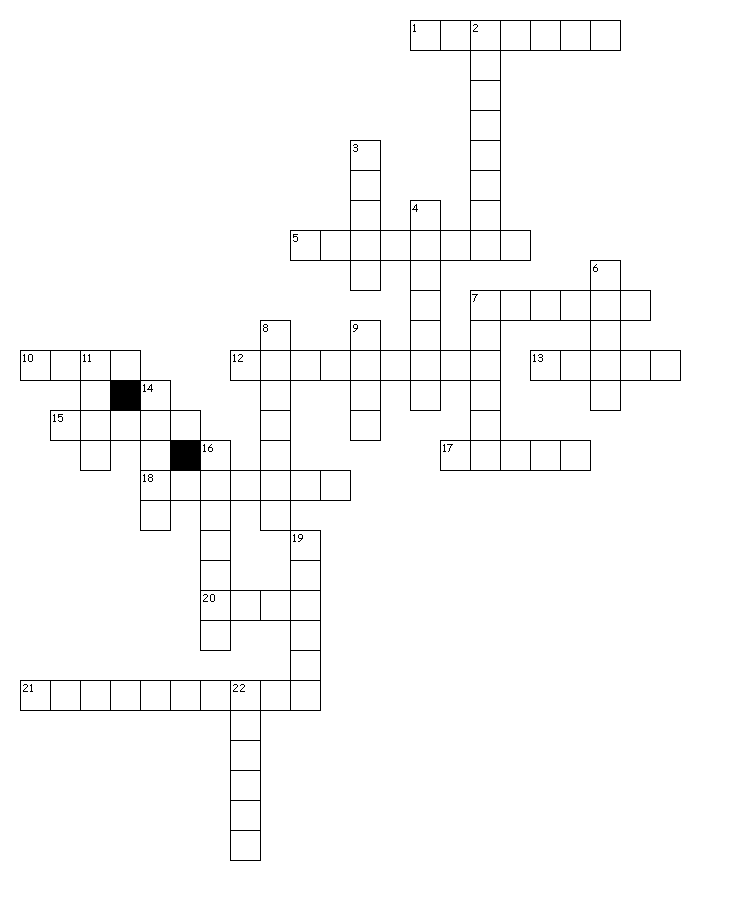 KEY:ACROSS1. Obesity5. Calories7. Sugars10. Half12. fortified13. Dairy15. Water17. Empty18. Seafood20. USDA21. VegetablesDown2. Exercise3. Whole4. Protein6. What food group includes oranges, apples, papaya, mangos and pineapple?7. Sodium8. Portion9. Five11. Lean14. Dense16. Calcium19. Grains22. Lowfat